Број: 99-02/23Датум: 22.02.2023.СПИСАК ДИПЛОМИРАНИХ СТУДЕНАТА КОЈИ УЛАЗЕ У ПРОМОЦИЈУ ДИПЛОМА
26.05.2023. ГОДИНЕСтуденти првог циклуса који су студирали по болоњском плану и програмуСтуденти другог циклуса студија (мастер)ДЕКАН:______________________Проф. др Весна ПетровићРепублика СрпскаУниверзитет у Источном СарајевуФакултет пословне економијеБијељина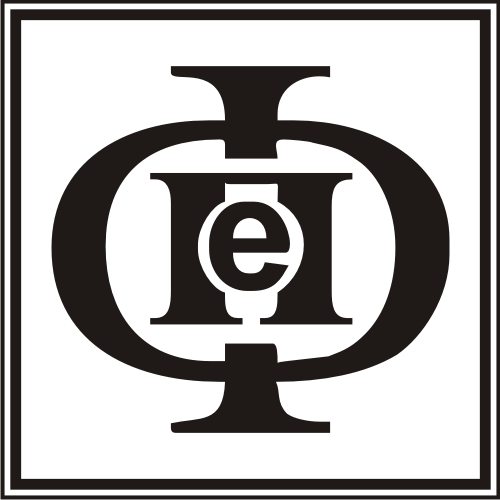 Republic of SrpskaUniversity of  Eastern SarajevoFaculty of Business EconomicsBijeljinaСемберских ратара бб, 76300 Бијељина. Телефон: 055/415-200, Email: dekan@fpe.ues.rs.ba, Web:  www.fpe.ues.rs.baЈИБ: 4400592530000, ПДВ: 4400592530000, Шифра дјелатности: 080302, Матични број: 01029606Организациони код: 12510015Семберских ратара бб, 76300 Бијељина. Телефон: 055/415-200, Email: dekan@fpe.ues.rs.ba, Web:  www.fpe.ues.rs.baЈИБ: 4400592530000, ПДВ: 4400592530000, Шифра дјелатности: 080302, Матични број: 01029606Организациони код: 12510015Семберских ратара бб, 76300 Бијељина. Телефон: 055/415-200, Email: dekan@fpe.ues.rs.ba, Web:  www.fpe.ues.rs.baЈИБ: 4400592530000, ПДВ: 4400592530000, Шифра дјелатности: 080302, Матични број: 01029606Организациони код: 12510015РбБрој дипл.Број инд.Презиме (име родитеља) имеДат. Рођ.Мјесто,   општина,   држава рођ.Држ.Датум дипл.Студијски програмНазив дипломског радаПР.Оцј. Дип.ECTSУпис. шк. год.Бр. додатка дипл.1.1466/2257/10 Витомир (Радован) Сњежана22. 5. 1991.Фоча, Фоча, БиХБиХ и РС28. 2. 2022.Пословна економија, смјер Спољна трговина, порези и царинеДисрупција глобалних ланаца понуде6.6792402010/2011.1466/222.1467/22105/15 Поповић (Драган) Бобан11. 10. 1996.Бијељина, Бијељина, БиХБиХ и РС23. 3. 2022.Пословна економија, смјер Финансије, банкарство и осигурањеМогући правци реформе здравственог осигурања у Републици Српској6.9192402015/2016.1467/223.1468/2212/17 Сантрач (Милорад) Николина16. 12. 1998.Зворник, Зворник, БиХБиХ и РС19. 4. 2022.Пословна економија, смјер Пословна информатикаЕкстерне меморије за складиштење података7.82102402017/2018.1468/224.1469/2247/17 Ашћерић (Владо) Зоран16. 3. 1998.Бијељина, Бијељина, БиХБиХ и РС10. 5. 2022.Пословна економија, смјер Пословна информатикаДруштвена мрежа Тик Ток7.1892402017/2018.1469/225.1470/2231/17 Јовић (Слободан) Душица6. 11. 1998.Зворник, Зворник, БиХБиХ и РС12. 5. 2022.Пословна економија, смјер Финансије, банкарство и осигурањеТржиште неживотног осигурања у условима кризе9.45102402017/2018.1470/226.1471/2214/16 Тимић (Драгољуб) Владислав27. 1. 1997.Бијељина, Бијељина, БиХБиХ и РС17. 5. 2022.Пословна економија, смјер Пословна информатикаПрограм за рачунање мјесечних рата кредита7.91102402016/2017.1471/227.1472/22127/15 Ћирковић (Ангел) Стефан23. 3. 1994.Зворник, Зворник, БиХБиХ и РС9. 6. 2022.Пословна економија, смјер Пословна информатикаПолитички маркетинг преко друштвених мрежа7.61102402015/2016.1472/228.1473/2239/16 Ивановић (Миломир) Дајана2. 12. 1997.Зворник, Зворник, БиХБиХ и РС24. 6. 2022.Пословна економија, смјер Финансије, банкарство и осигурањеТржиште животног осигурања у условима кризе6.7992402016/2017.1473/229.1474/2227/18 Илић (Миленко) Срећко9. 6. 1998.Бијељина, Бијељина, БиХБиХ и РС29. 6. 2022.Пословна економија, смјер Пословна информатикаКућански уређаји који се могу повезати на рачунарску мрежу9.48102402018/2019.1474/2210.1475/2215/18 Јевтић (Гавро) Ивана11. 12. 1999.Бијељина, Бијељина, БиХБиХ и РС29. 6. 2022.Пословна економија, смјер Пословна информатикаПредности и мане online наставе8.42102402018/2019.1475/2211.1476/2261/16 Тешић (Душан) Весна8. 11. 1997.Милићи, Милићи, БиХБиХ и РС29. 6. 2022.Пословна економија, смјер Пословна информатикаАутомобили без возача6.7392402016/2017. 1476/2212.1477/22104/15 Илић (Максим) Душица26. 8. 1996.Бијељина, Бијељина, БиХБиХ и РС30. 6. 2022.Пословна економија, смјер Спољна трговина, порези и царинеУтицај кризе COVID-19 на тржиште животног осигурања Босне и Херцеговине6.8292402015/2016.1477/2213.1478/2257/17 Дедић (Мухамед) Нермин26. 11. 1996.Тузла, Тузла, БиХБиХ и Федерације БиХ30. 6. 2022.Пословна економија, смјер Финансије, банкарство и осигурањеОсигурање и економски развој7.4592402017/2018.1478/2214.1479/2219/15 Шатара (Живко) Виолета17. 6. 1996.Дервента, Дервента, БиХБиХ и РС8. 7. 2022.Пословна економија, смјер Спољна трговина, порези и царинеУговор о отпремању (шпедицији) и његов значај у савременом пословању6.7392402015/2016.1479/2215.1480/2274/18 Продановић (Златан) Александар13. 11. 1998.Бијељина, Бијељина, БиХБиХ и РС30. 9. 2022.Пословна економија, смјер Пословна информатикаГлобални дистрибуциони системи7.67102402015/2016.1480/2216.1481/2272/18 Станимировић (Ненад) Војислав5. 12. 1998.Лозница, Лозница, СрбијаРепублике Србије10. 10. 2022.Пословна економија, смјер Пословна информатикаИзазови за менаџмент људских ресурса у савременом окружењу7.0692402018/2019.1481/2217.1482/2242/18 Ступаревић (Радослав) Гордана4. 9. 1999.Зворник,Зворник,БиХБиХ и РС10. 10. 2022.Пословна економија, смјер Спољна трговина, порези и царинеСпецифичности маркетинга у спорту7.82102402018/2019.1482/2218.1483/2226/18 Илић (Драган) Ивана29. 1. 1999.Шабац, Шабац, СрбијаРепублике Србије10. 10. 2022.Пословна економија, смјер Спољна трговина, порези и царинеУлога и значај маркетинга у јавном сектору7.76102402018/2019.1483/2219.1484/2275/18 Јовић (Драго) Јована3. 8. 1999.Бијељина, Бијељина, БиХБиХ и РС20. 10. 2022.Пословна економија, смјер Спољна трговина, порези и царинеЛичност као фактор понашања потрошача7.5292402018/2019. 1484/2220.1485/2216/15 Грабеж (Миле) Крстина27. 9. 1996.Лозница, Лозница, СрбијаРепублике Србије24. 10. 2022.Пословна економија, смјер Финансије, банкарство и осигурањеДигитални новац6.5592402015/2016.1485/2221.1486/2226/17 Тимић (Драгољуб) Томислав27. 1. 1998.Бијељина, Бијељина, БиХБиХ и РС27. 10. 2022.Пословна економија, смјер Пословна информатикаМултимедијална апликација за мобилне телефоне7.42102402017/2018.1486/2222.1487/228/18 Кипић (Неђо) Драгана11. 3. 1999.Милићи, Милићи, БиХБиХ и РС8. 11. 2022.Пословна економија, смјер Пословна информатикаОрганизација као научна дисциплина и њено мјесто у менаџменту7.91102402018/2019.1487/2223.1488/2250/11 Јовић (Милорад) Жељана7. 4. 1992.Лозница, Лозница, СрбијаБиХ и РС17. 11. 2022.Пословна економија, смјер Спољна трговина, порези и царинеЗначај маркетинг концепта у здравственом туризму6.8892402011/2012.1488/2224.1489/2220/18 Рађан (Недељко) Андријана24. 6. 1999.Брчко, Брчко, БиХБиХ и РС12. 12. 2022.Пословна економија, смјер Пословна информатикаЕлектронски системи плаћања на интернету7.18102402018/2019.1489/2225.1490/2228/18 Тодоровић (Раденко) Сара14. 2. 1999.Милићи, Милићи, БиХБиХ и РС13. 12. 2022.Пословна економија, смјер Пословна информатикаУтицај СЕО оптимизације на унапређење пословних резултата предузећа8.12102402018/2019.1490/2226.1491/2247/15 Глигоровић (Милан) Александра21. 11. 1996.Зворник, Зворник, БиХБиХ РС21. 12. 2022.Пословна економија, смјер Спољна трговина, порези и царинеУтицај организационе културе на понашање запослених6.4592402015/2016.1491/2227.1492/2324/18 Марјановић (Горан) Јована21. 8. 1999.Бијељина, Бијељина, БиХБиХ и РС23. 1. 2023.Пословна економија, смјер Спољна трговина, порези и царинеМодели понашања финалних потрошача8.3102402018/2019.1492/2328.1493/23108/13 Бјелица (Сретко) Милица26. 5. 1994.Илиџа, Илиџа, БиХБиХ и РС25. 1. 2023.Пословна економија, смјер Спољна трговина, порези и царинеГлобални стандарди за међународну трговину6.6792402013/2014.1493/2329.1494/2343/17 Божић (Миле) Данијела27. 8. 1998.Лозница, Лозница, СрбијаБиХ и РС17. 2. 2023.Пословна економија, смјер Спољна трговина, порези и царинеПримјена вјештачке интелигенције у дигиталном маркетингу7102402017/2018.1494/2330.1495/2359/14 Јокић (Станко) Бојана27. 12. 1995.Зворник, Зворник, БиХБиХ и РС17. 2. 2023.Пословна економија, смјер Спољна трговина, порези и царинеСтратегија услужног предузећа у ситуацијама незадовољства потрошача6.73102402014/2015.1495/2331.1496/2349/18Јевтић (Душан) Жељка1. 1. 1999.Бијељина, Бијељина, БиХБиХ и РС21. 2. 2023.Пословна економија, смјер Спољна трговина, порези и царинеТрошкови као ограничавајући фактори развоја предузећа6.6792402018/2019.1496/23РбБрој дипломеБрој инд.Презиме (име родитеља) имеДат. Рођ.Мјесто,  општина,  држава рођ.Држ.Датум дипл.Студијски програмНазив мастер радаПР.Оцј.ECTSУпис. шк. год.Бр. додатка дипл.1.87/22-MС 13/14-m Спасојевић (Андрија) Свјетлана7. 4. 1991.Бијељина, Бијељина, БиХБиХ и РС18. 4. 2022.Међународна економија (Мастер)Поређење продаје филмова и музике преко интернета у БиХ и САД8.439602014/2015.ДД-87/22-МС 2.88/22-MС 32/12-M Антонић (Драган) Данијела22. 12. 1983.Бијељина, Бијељина, БиХБиХ и РС18. 4. 2022.Финансије, банкарство и осигурање (Мастер)Примјена форензичког софтвера у рачуноводству9.5710602012/2013.ДД-88/22-МС 3.89/22-MС 1/17-M3 Јовашевић (Живојин) Драгана30. 8. 1979.Бијељина, Бијељина, БиХБиХ и РС3. 5. 2022.Дигитална економија (Мастер)Концепти и технологије као покретачи развоја дигиталне економије9.439602017/2018.ДД-89/22-МС 4.90/22-MС 3/16-M2 Обреновић (Драган) Милица19. 6. 1993.Бања Лука, Бања Лука, БиХБиХ и РС20. 6. 2022.Финансије, банкарство и осигурање (Мастер)Кредитни рејтинг9.7110602016/2017.ДД-90/22-МС 5.91/22-MС 5/21-M1 Павловић (Слађан) Катарина11. 9. 1998.Зворник, Зворник, БиХБиХ и РС7. 10. 2022.Међународна економија (Мастер)Значај процесно оријентисане организације као парадигме менаџмента у 21. вијеку1010602021/2022.ДД-91/22-МС 6.92/22-MС 1/20-M3 Савић (Душан) Бобан11. 8. 1996.Бијељина, Бијељина, БиХБиХ и РС13. 10. 2022.Дигитална економија (Мастер)Ризици коришћења пословне базе података у wеб окружењу9.8610602020/2021.ДД-92/22-МС 7.93/22-MС 6/20-M1 Ђурић (Ненад) Данијел22. 1. 1995.Београд, Београд, СрбијаБиХ и ФБиХ13. 10. 2022.Међународна економија (Мастер)Дигитални потпис8.2910602020/2021.ДД-93/22-МС 8.94/22-MС 10/20-M2 Мастило (Зоран) Дејан18. 6. 1996.Бијељина, Бијељина, БиХБиХ29. 11. 2022.Финансије, банкарство и осигурање (Мастер)Инфраструктура за развој дигиталне економије9.2910602020/2021.ДД-94/22-МС 9.95/22-MС 1/16-M2 Драгичевић (Славко) Бојана21. 9. 1989.Босанска Крупа, Босанска Крупа, БиХБиХ и ФБиХ30. 11. 2022.Финансије, банкарство и осигурање (Мастер)Интернет трговина и будућност интернет трговине у БиХ8.5710602016/2017.ДД-95/22-МС 10.96/22-MС 1/18-M3 Коларић (Томислав) Бранислав6. 2. 1984.Шабац, Шабац, СрбијаРепублике Србије2. 12. 2022.Дигитална економија (Мастер)Социјалне импликације дигиталне економије9.2910602018/2019.ДД-96/22-МС 11.97/22-MС 8/17-M2 Петровић (Анђелко) Драгана17. 12. 1991.Зеница, Зеница, БиХБиХ и ФБиХ26. 12. 2022.Финансије, банкарство и осигурање (Мастер)Улога финансијског система у развоју економије Републике Српске1010602017/2018.ДД-97/22-МС 12.98/23-MС 1/20-M2 Милановић Васиљевић (Ален) Нина27. 9. 1997.Зворник, Зворник, БиХБиХ и РС23. 1. 2023.Финансије, банкарство и осигурање (Мастер)Могућности и ограничења интернет и мобилног банкарства у БиХ9.2910602020/2021.ДД-98/23-МС 13.99/23-MС 5/18-M1 Дукић (Предраг) Тања19. 2. 1995.Милићи, Милићи, БиХБиХ и РС1. 2. 2023.Међународна економија (Мастер)Стратешки оквир за процјену е-спремности у Босни и Херцеговини9.5710602018/2019.ДД-99/23-МС 